T. C.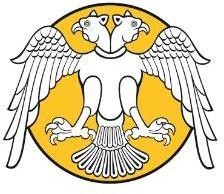 Öğrenci BilgileriMevcut Danışman BilgileriTalep Edilen Danışman Bilgileri**	Öğr. Üyesinin Görüş ve İmzası……………………………. ANABİLİM/ANASANAT DALI BAŞKANLIĞINA / EĞİTİM BİLİMLERİ ENSTİTÜSÜMÜDÜRLÜĞÜNEYukarıda belirtilen bilgiler doğrultusunda danışman değişikliği talebimi bilgilerinize sayılarımla arzederim.Tarih ve İmza ÖğrenciAdı Soyadı* Tez aşamasında bulunan öğrenciler aynı tez konusu ile devam edecekler ise bu bölümü mevcut danışmanlarına imzalatmalıdırlar.** Enstitü Anabilim Dalı Kurulu veya Enstitü Yönetim Kurulu öğretim üyesinin danışmanlık yükünü dikkate alarak karar verir.ENSTİTÜ ANABİLİM/ANASANAT DALI KURUL KARARI;Toplantı Tarihi: …… / …… / …… Toplantı Numarası: ………………….Karar Numarası: ………………….Not:-Selçuk Üniversitesi Lisansüstü Eğitim ve Öğretim Yönetmeliği 14/7: Danışman veya öğrencinin danışman değişikliği ile ilgili müracaatları Enstitüye/EAB/anasanat dalı başkanlığına yapılır. Danışman değişikliği talebi EAB/anasanat dalı kurulunun önerisi ve enstitü yönetim kurulunun kararı ile kesinlik kazanır.-Öğrenci dilekçeyi doldurduktan sonra mevcut danışmanı ve yeni talep ettiği danışmana imzalatır ve Enstitüye veya Anabilim Dalı başkanlığına teslim eder. Anabilim Dalı Başkanlığı, Enstitü Anabilim Dalı Kurul Kararı ile formu EBYS üzerinden Enstitüye gönderecektir.-Doktora öğrencileri için danışman atanacak öğretim üyesinin son üç yıl içerisinde bilimsel yayınının olması gerekmektedir.Adı:Anabilim Dalı:Soyadı:Bilim Dalı:Numarası:Programı:Yüksek Lisans	Yüksek Lisans (İkinci Öğretim) Doktora	Tezsiz Yüksek LisansÖğrencilik DurumuDers	Yeterlik	TezDers	Yeterlik	TezDers	Yeterlik	TezAdı Soyadı-Unvanı:İmzaKurumu:İmzaÖğrencinin Mevcut Tez Konusu ile devam etmesi* (Tez aşamasındaki öğrenciler için)Öğrencinin Mevcut Tez Konusu ile devam etmesi* (Tez aşamasındaki öğrenciler için)Uygundur	Uygun DeğildirİmzaTalep Edilen Danışman BilgileriUnvanı-Adı SoyadıKurumu/Anabilim DalıUygundur Uygun Değildirİmza